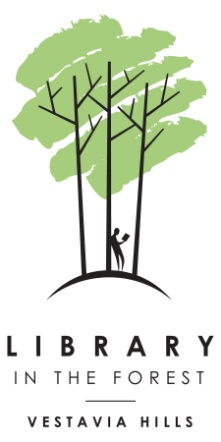  OF  LIBRARY IN THE  (VHLF)Phone: 205.978.0155   Fax: 205.978.0156www.vestavialibrary.org Application for EmploymentPLEASE PRINT OR TYPE  ANSWER EACH QUESTION FULLY  ACCURATELY.      Date _______________Name_____________________________________________________________________________		     (Last)                             		       (First)		   		                   (MI)Address __________________________________________________________________________	    (Street)					(City)			(State)		(Zip)Phone Numbers 	Home ________________________  Cell ________________________			Work ________________________	Other _______________________Social Security Number (required for background check) ______________________________ Drivers License #, State of  (required for background check) ____________________________Email Address _________________________________________ Position Desired ________________________________________  Have you ever filed an application for employment with VHLF before? ______ If yes: Month and Year: ___________Have you ever been employed with VHLF before? ______ If yes: Month and Year: ___________Are you currently employed? ______ On what date would you be available to work? ____________Are you available to work (please circle): Full-time	 Part-time	  TemporaryAre you legally eligible for employment in the ? ________ EDUCATIONPREVIOUS EMPLOYMENT Begin with current or last employer. Complete this section even if you plan to attach a resume.Please indicate by number which supervisors you do not want us to contact. ________ADDITIONAL REFERENCES Please list any references you feel would be able to give information pertinent to this position. Please do not list former employers or relatives. The  Library in the  is an Equal Opportunity Employer. As an Equal Opportunity Employer, decisions to hire and promote are made to qualified persons without regard to race, religion, age, sex, national origin, disability, or any other classification as prescribed by federal, state or local law. All statements made by applicants for employment will be carefully checked for accuracy. The use of this form does not in any way indicate that there are positions open and does not obligate the Library in any way.APPLICANT’S VERIFICATION, AUTHORIZATION,  AGREEMENT Please read this statement before signing your application: The information I have provided in this application for employment to the Vestavia Hills Library in the  (employer) is true, correct and complete. I understand that false, incomplete or misrepresented information of any kind, will be sufficient cause for my application to be rejected, or, if discovered after I am employed, cause for immediate termination of my employment. I authorize the employer (or its agent) to contact and obtain information about me from previous employers, educational institutions and references I have provided, and any other party necessary to verify the accuracy of information I have provided in this application, a related employment resume or a personal interview. I further authorize the employer to request a report concerning my background, references, character, past employment, education, motor vehicle records, and criminal or police records, including those made by both public and private organizations.I waive, release, and discharge any claims or actions that I may otherwise have against the employer or any person, firm, or corporation that solicits, provides, or evaluates information in connection with my employment application. I agree to participate in a drug screening test (at the employer’s expense) as a condition to my application for employment being considered and, if hired, to participate in random drug testing as may be requested or required by the employer during the course of my employment. I understand that a positive test result may adversely affect my eligibility for employment or continued employment. If hired, I agree to abide by the policies, rules, and regulations of the Vestavia Hills Library in the . I also understand that, if hired, any employment is subject to modification or termination at any time in the sole discretion of the employer. Applicant’s Signature____________________________________________  Date ___________________________Please return application via email to April Moon at april.moon@vestavialibrary.org by May 2, 2022.  Completed applications remain active and on file for thirty days after submission. Type of SchoolName of School and LocationCourse of StudyYears CompletedDiploma/ DegreeHigh SchoolCollegeGraduateOther(Please specify)Employer’s name, address and telephone numberDates EmployedHours Salary RateReason for Leaving1.MO/YRFromToStartEndList Your Job Duties and ResponsibilitiesPosition/ Job Title _____________________________________________________________Supervisor’s Name and Contact Information________________________________________List Your Job Duties and ResponsibilitiesPosition/ Job Title _____________________________________________________________Supervisor’s Name and Contact Information________________________________________List Your Job Duties and ResponsibilitiesPosition/ Job Title _____________________________________________________________Supervisor’s Name and Contact Information________________________________________List Your Job Duties and ResponsibilitiesPosition/ Job Title _____________________________________________________________Supervisor’s Name and Contact Information________________________________________Employer’s name, address and telephone numberDates EmployedHours Salary RateReason for Leaving2.MO/YRFromToStartEndList Your Job Duties and ResponsibilitiesPosition/ Job Title _____________________________________________________________Supervisor’s Name and Contact Information________________________________________List Your Job Duties and ResponsibilitiesPosition/ Job Title _____________________________________________________________Supervisor’s Name and Contact Information________________________________________List Your Job Duties and ResponsibilitiesPosition/ Job Title _____________________________________________________________Supervisor’s Name and Contact Information________________________________________List Your Job Duties and ResponsibilitiesPosition/ Job Title _____________________________________________________________Supervisor’s Name and Contact Information________________________________________Employer’s name, address and telephone numberDates EmployedHours Salary RateReason for Leaving3.MO/YRFromToStartEndList Your Job Duties and ResponsibilitiesPosition/ Job Title _____________________________________________________________Supervisor’s Name and Contact Information________________________________________List Your Job Duties and ResponsibilitiesPosition/ Job Title _____________________________________________________________Supervisor’s Name and Contact Information________________________________________List Your Job Duties and ResponsibilitiesPosition/ Job Title _____________________________________________________________Supervisor’s Name and Contact Information________________________________________List Your Job Duties and ResponsibilitiesPosition/ Job Title _____________________________________________________________Supervisor’s Name and Contact Information________________________________________Employer’s name, address and telephone numberDates EmployedHours Salary RateReason for Leaving4.MO/YRFromToStartEndList Your Job Duties and ResponsibilitiesPosition/ Job Title _____________________________________________________________Supervisor’s Name and Contact Information________________________________________List Your Job Duties and ResponsibilitiesPosition/ Job Title _____________________________________________________________Supervisor’s Name and Contact Information________________________________________List Your Job Duties and ResponsibilitiesPosition/ Job Title _____________________________________________________________Supervisor’s Name and Contact Information________________________________________List Your Job Duties and ResponsibilitiesPosition/ Job Title _____________________________________________________________Supervisor’s Name and Contact Information________________________________________Reference NameRelationshipComplete AddressComplete AddressTelephoneYears KnownReference NameRelationshipComplete AddressComplete AddressTelephoneYears KnownReference NameRelationshipComplete AddressComplete AddressTelephoneYears Known